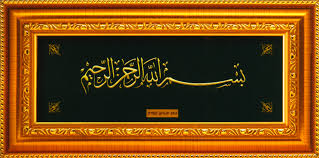 Allah’s Name in 2 Places in a Kiwi FruitThe Exclusive Islamic Miracles of Dr Umar Elahi AzamManchester, UKWednesday 28 August 2015IntroductionThe Name of Allah Ta’la was found in 2 places in a Kiwi Fruit.This miracle was discovered at c. 4:30am on Wednesday 28/8/15.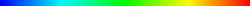 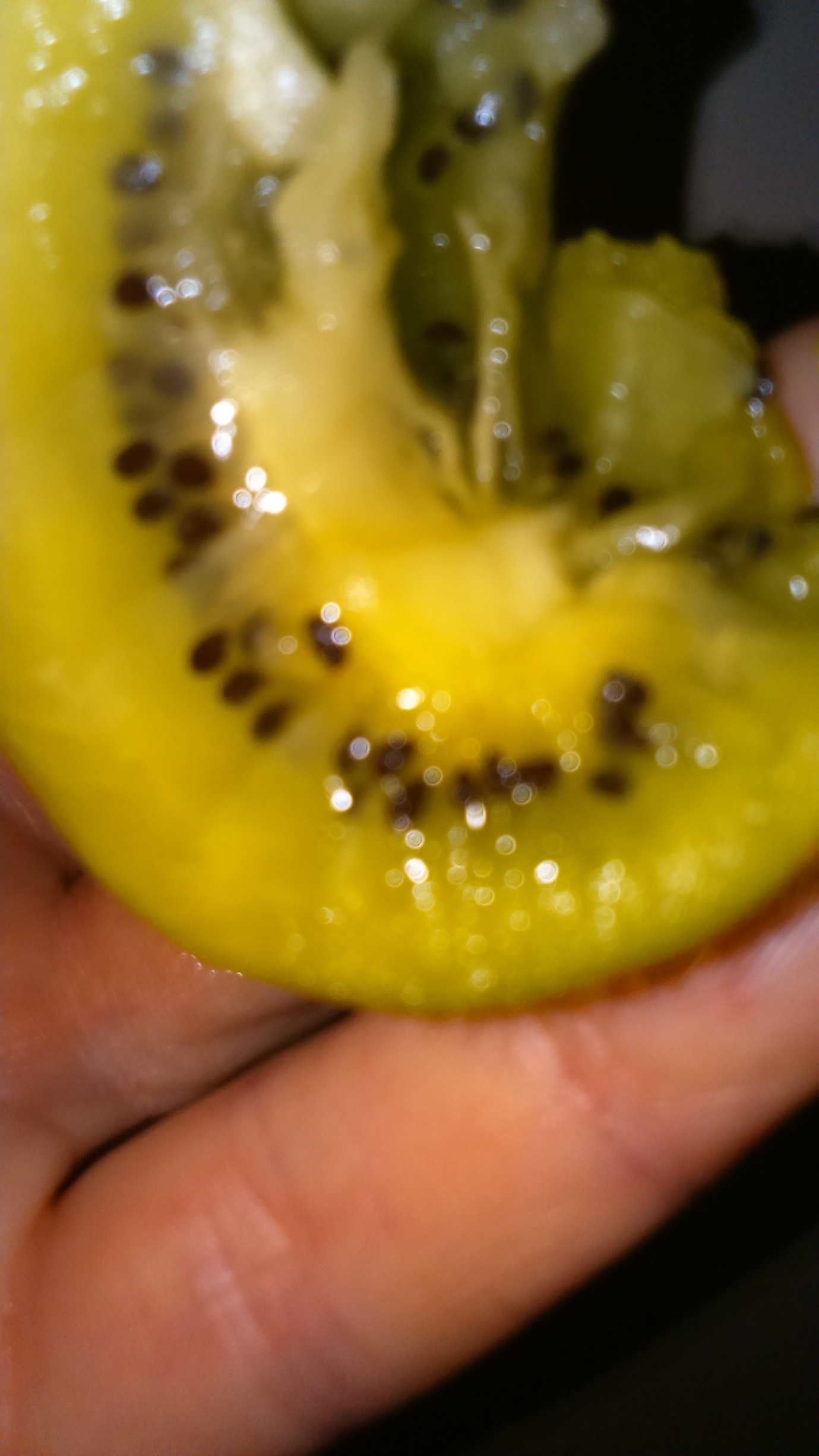 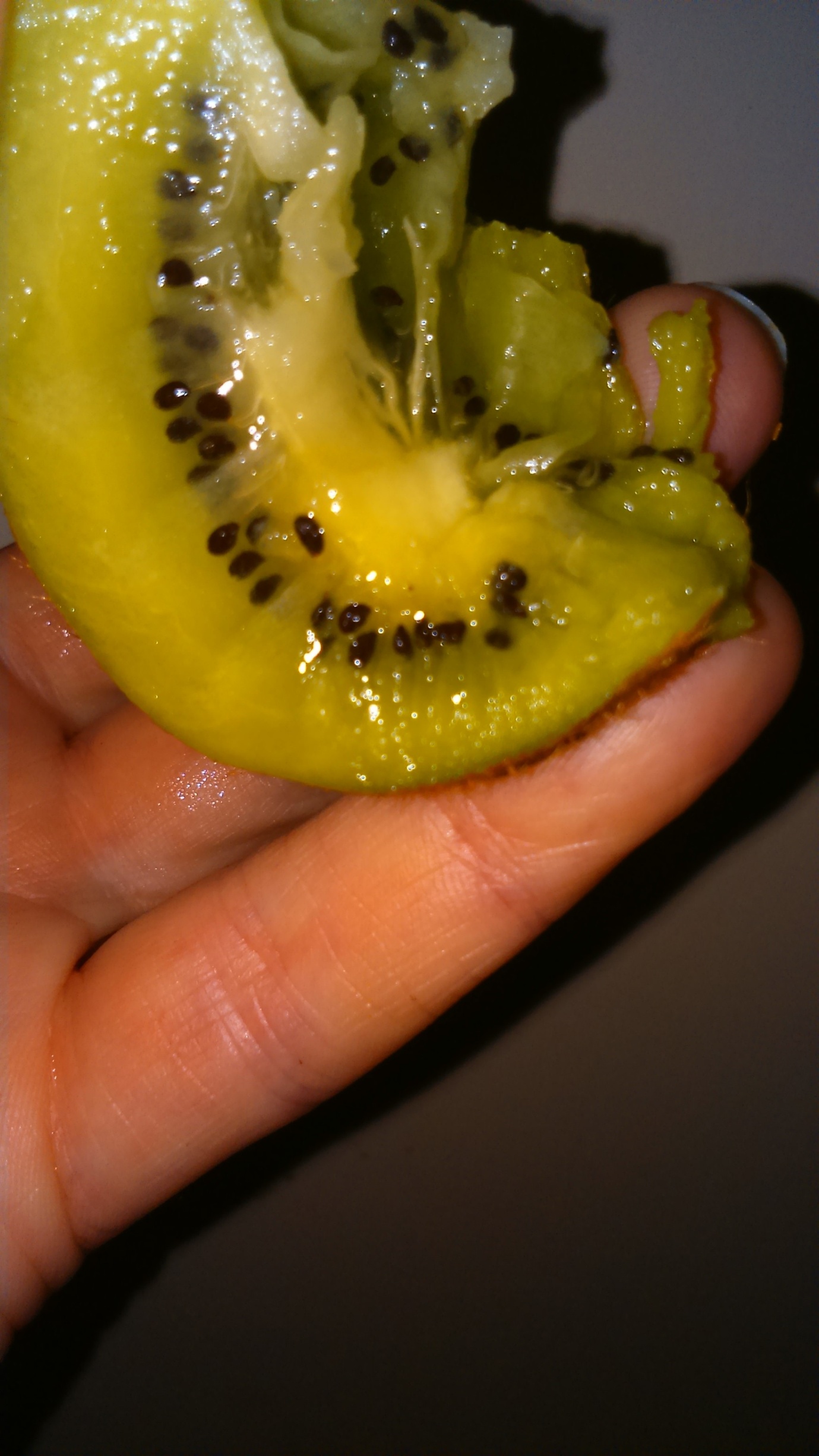 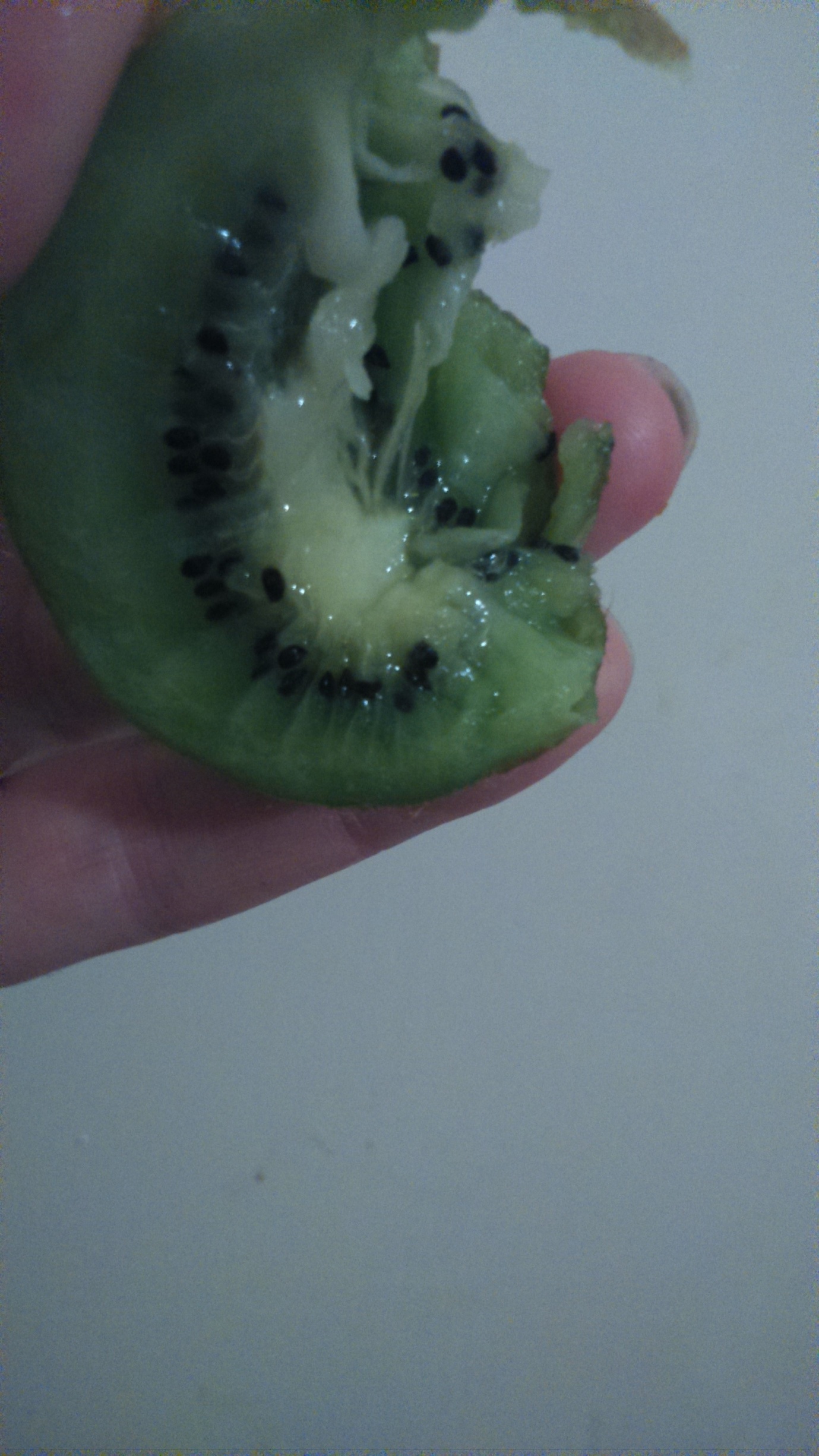 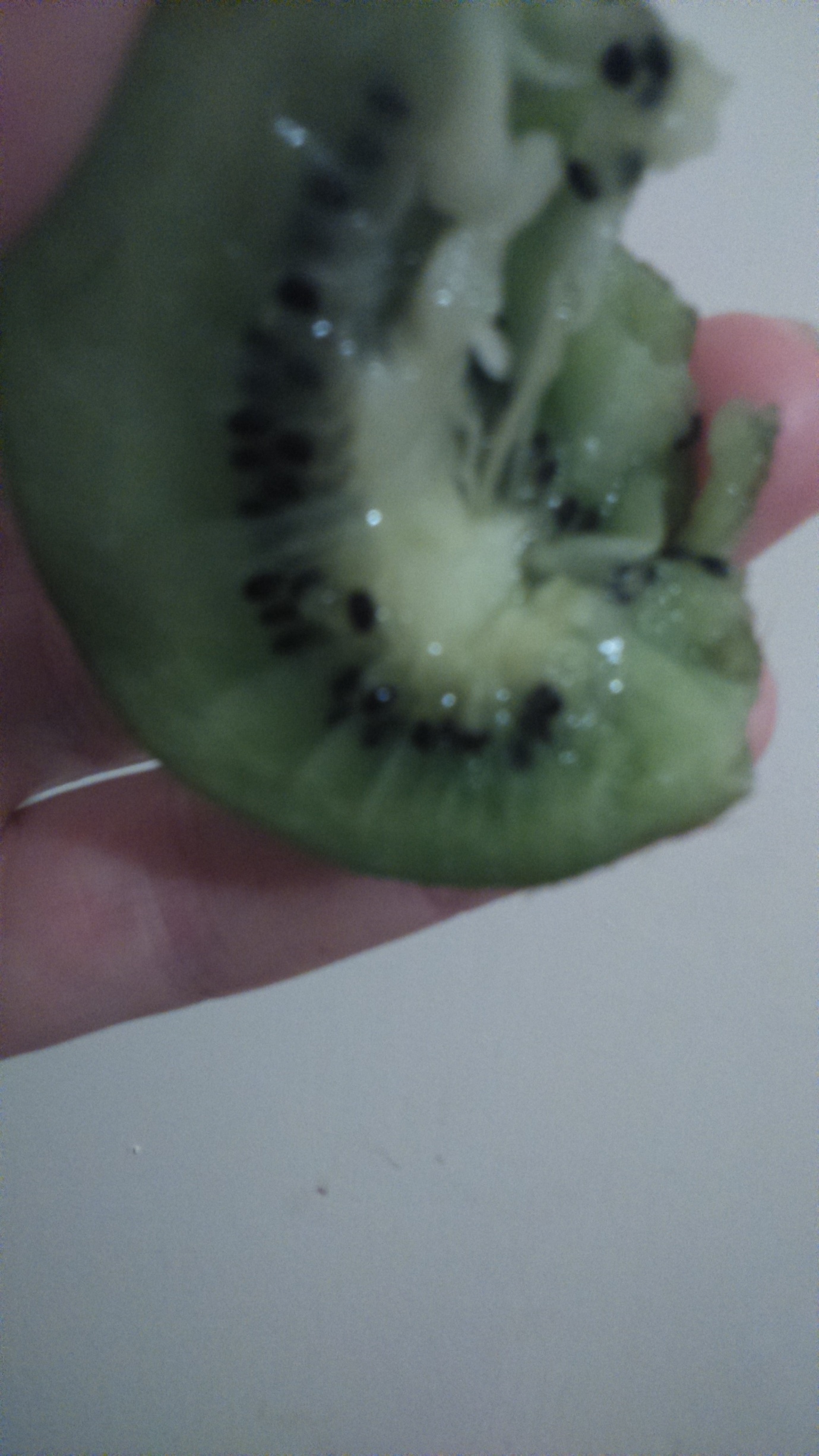 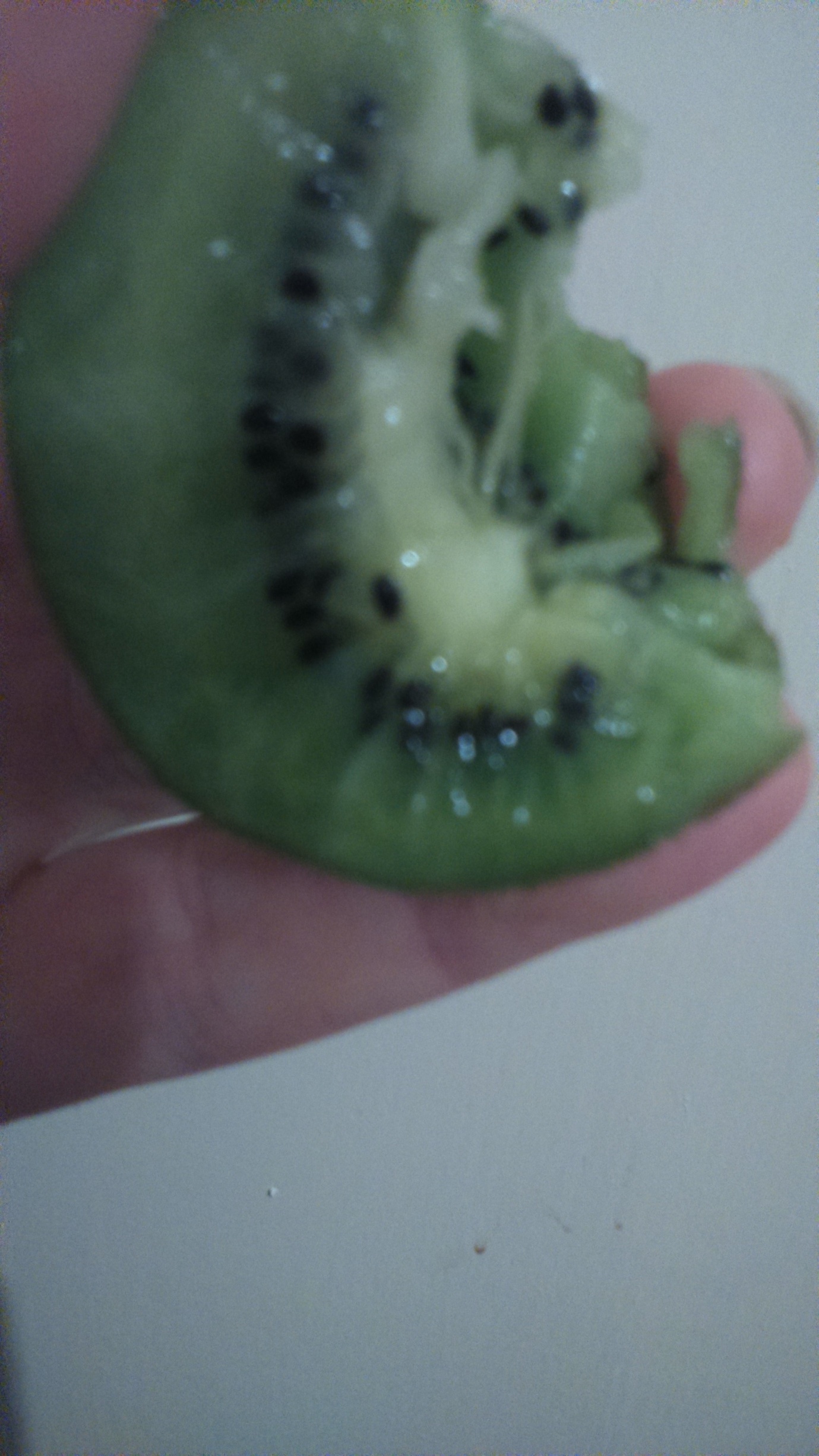 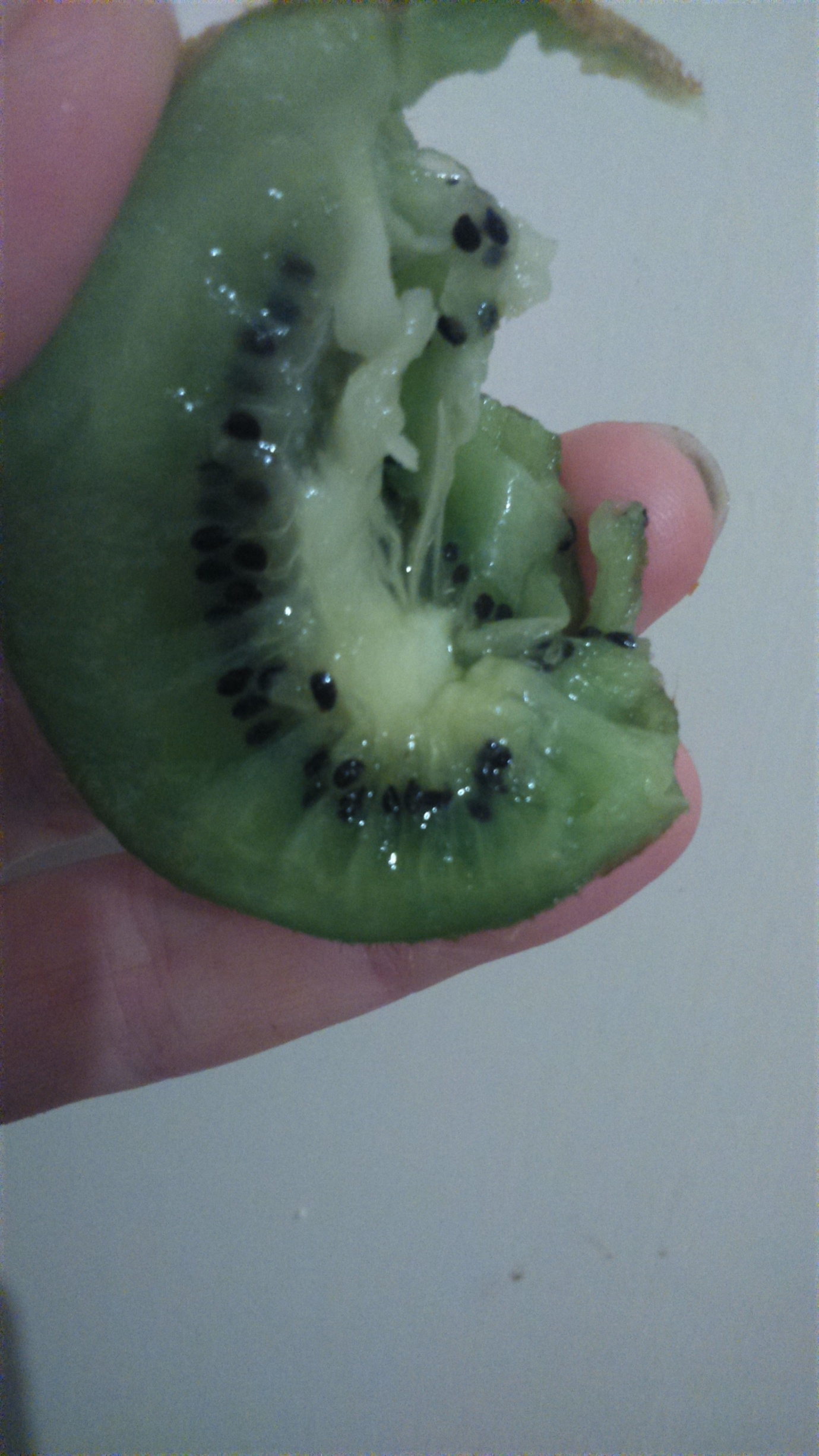 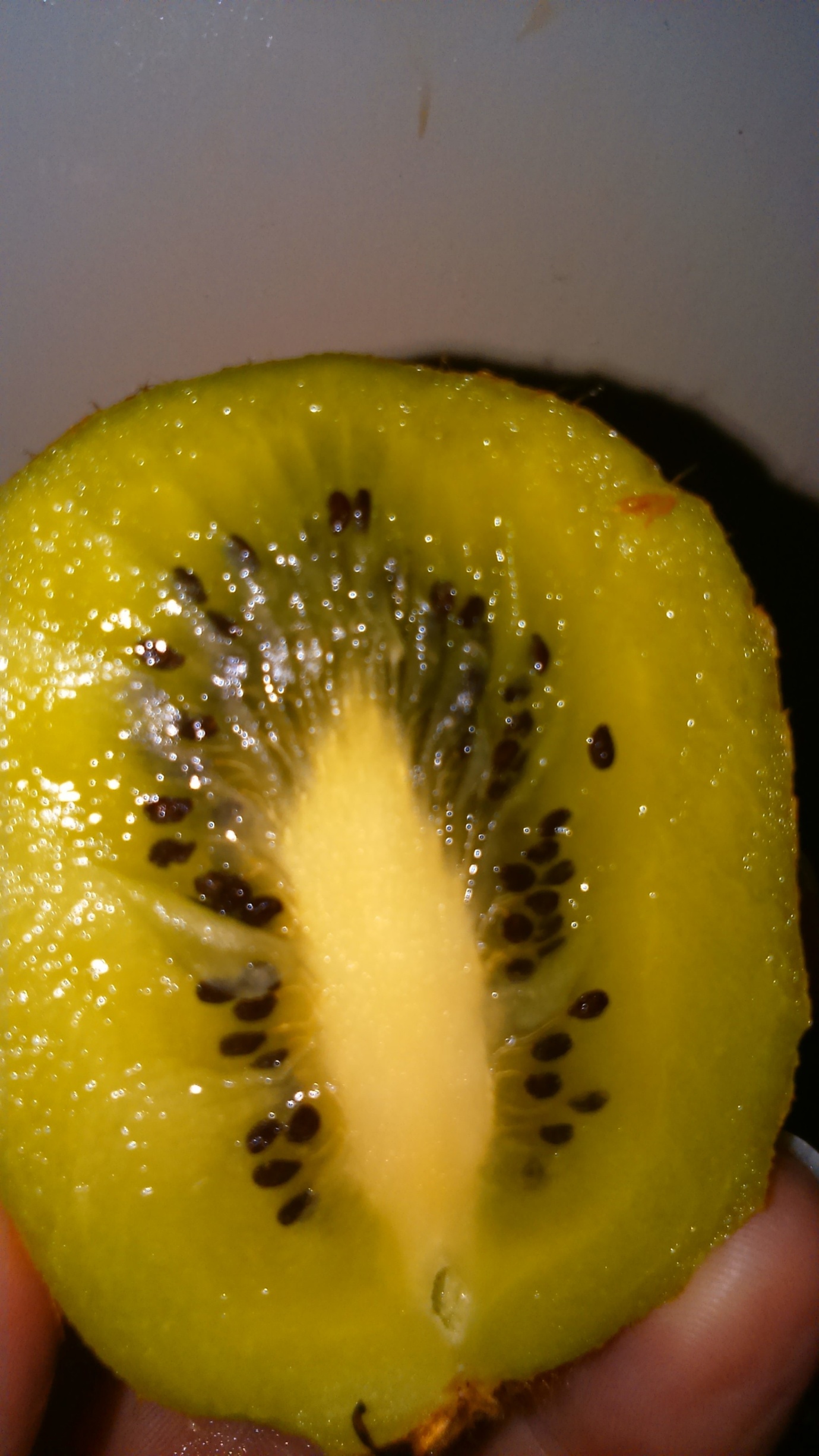 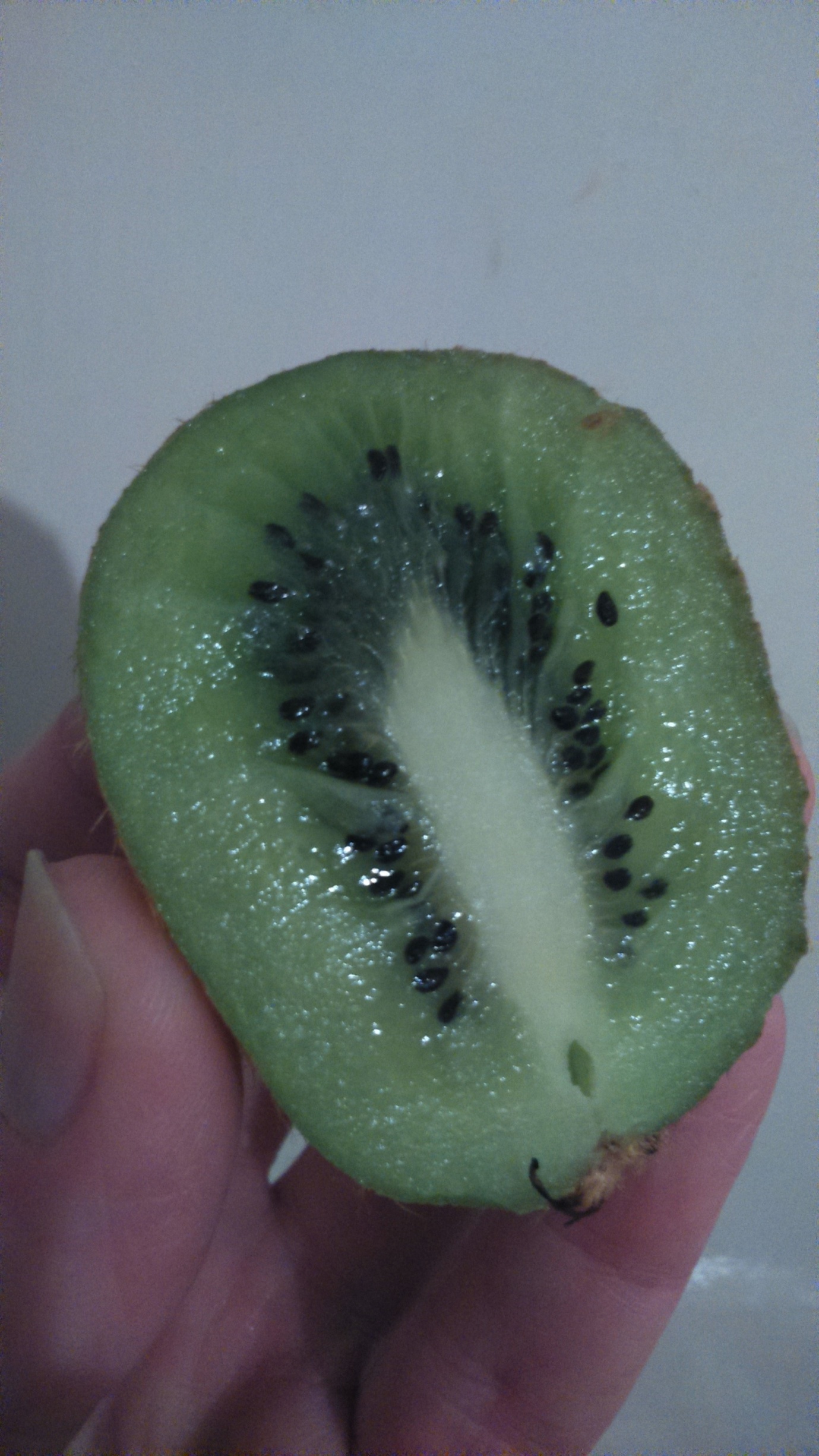 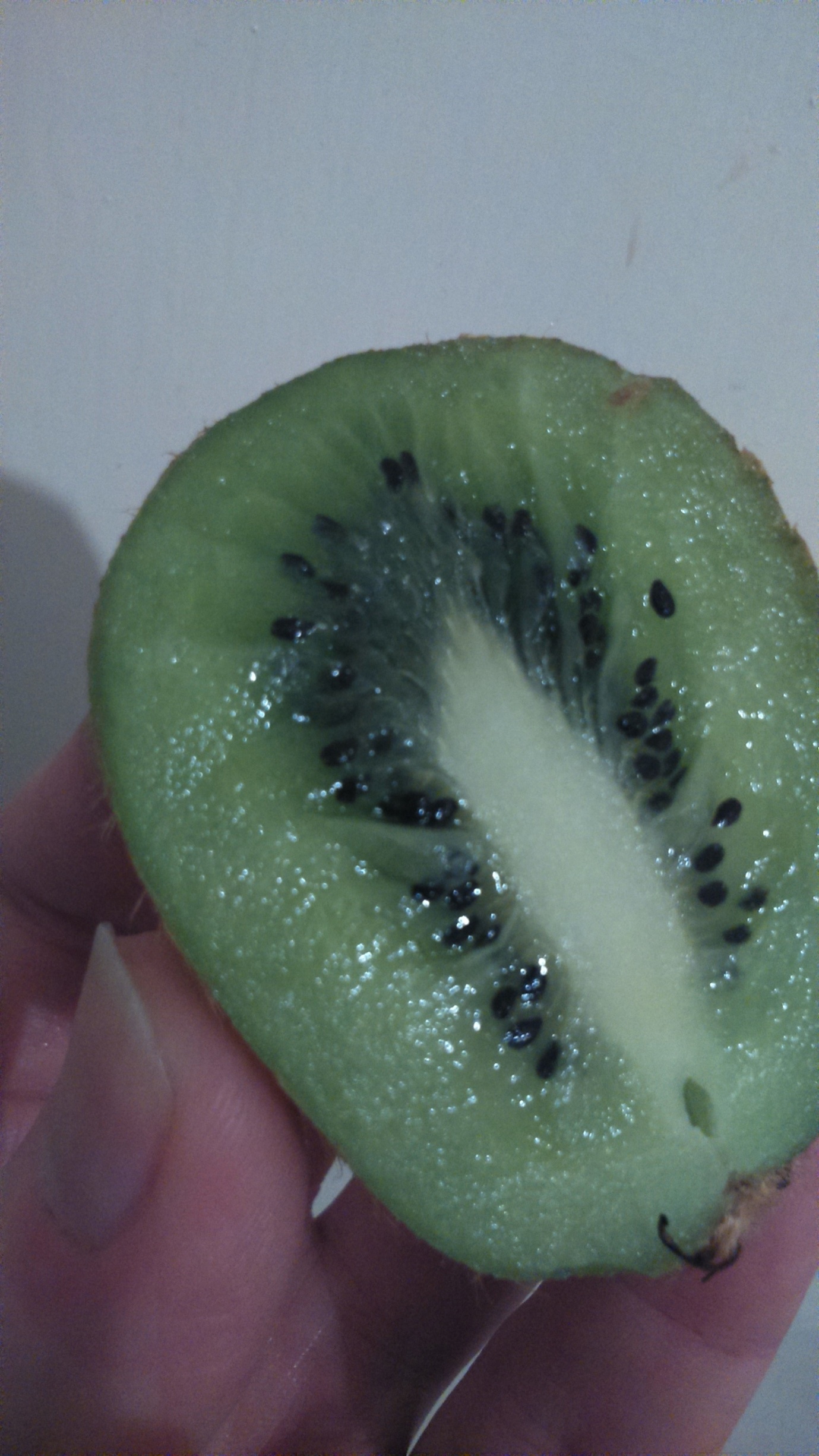 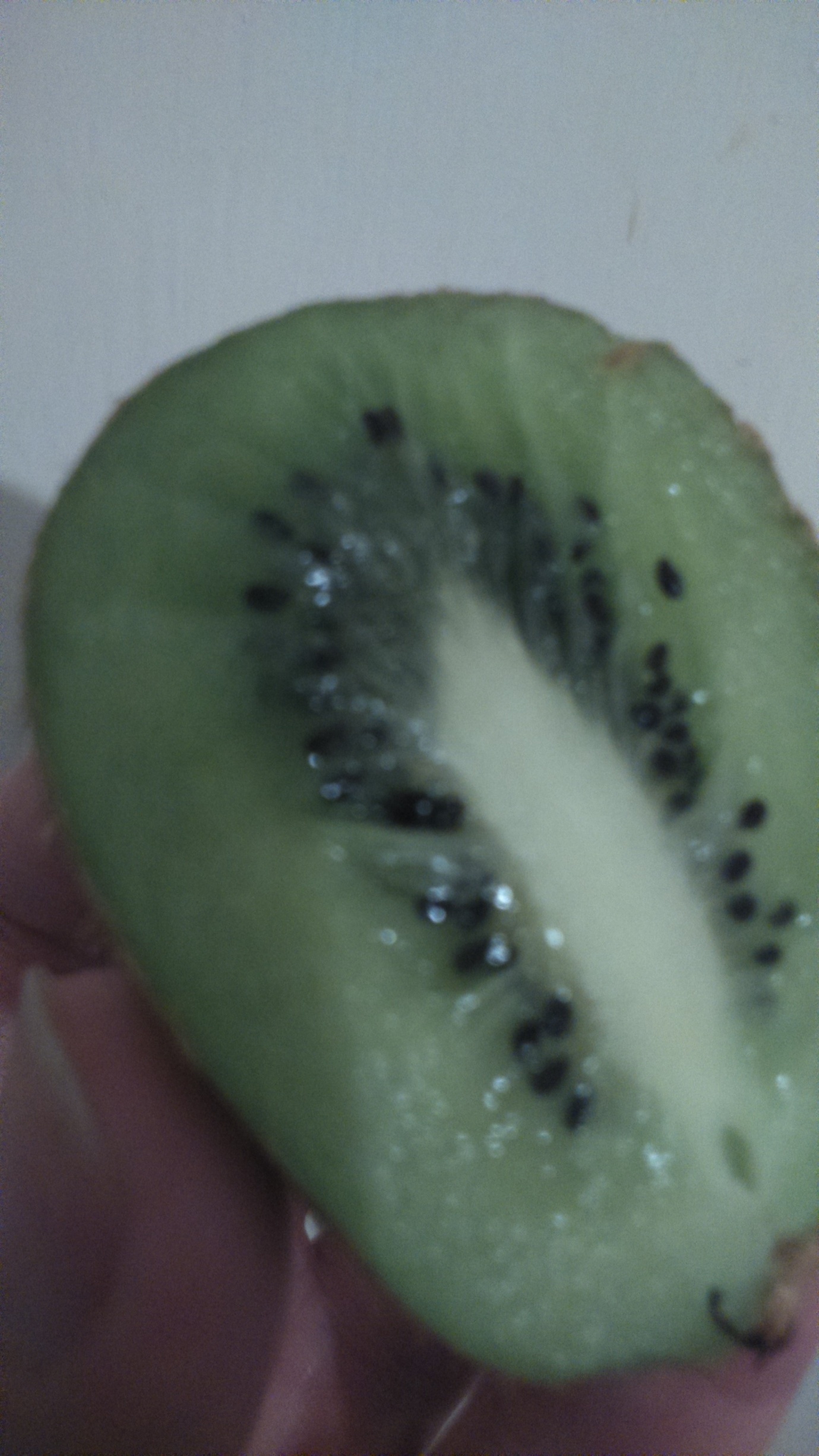 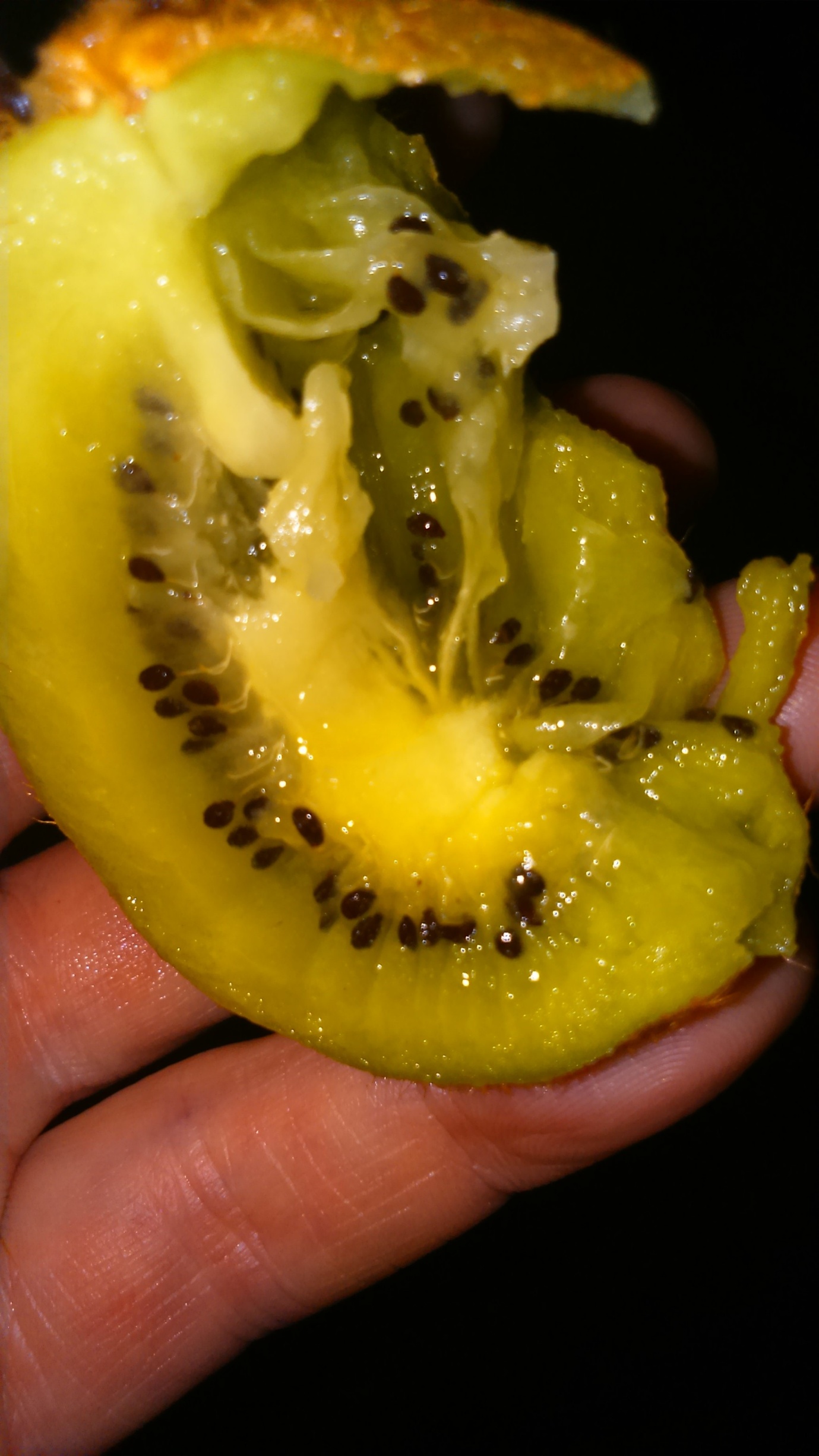 